Bowling Club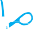 Progressive 2 Bowl Triples Tournamentsponsored by Ryman HealthcareMt Waverley Bowling ClubProgressive 2 Bowl Triples Tournamentsponsored by Ryman HealthcareMt Waverley Bowling ClubProgressive 2 Bowl Triples Tournamentsponsored by Ryman HealthcareMt Waverley Bowling ClubProgressive 2 Bowl Triples Tournamentsponsored by Ryman HealthcareMt Waverley Bowling ClubProgressive 2 Bowl Triples Tournamentsponsored by Ryman Healthcare2019/20First Wednesday of the month2nd Oct, 6th Nov, 4th Dec, 5th Feb, 4th Mar, 1st AprFirst Wednesday of the month2nd Oct, 6th Nov, 4th Dec, 5th Feb, 4th Mar, 1st AprFirst Wednesday of the month2nd Oct, 6th Nov, 4th Dec, 5th Feb, 4th Mar, 1st AprGames start at 10:00 am - BYO lunch. Play will be 3 games of 13 ends each day.Coffee, tea and biscuits will be served on arrival and at the luncheon break.Entry Fee is $30 per team per month
Games start at 10:00 am - BYO lunch. Play will be 3 games of 13 ends each day.Coffee, tea and biscuits will be served on arrival and at the luncheon break.Entry Fee is $30 per team per month
Games start at 10:00 am - BYO lunch. Play will be 3 games of 13 ends each day.Coffee, tea and biscuits will be served on arrival and at the luncheon break.Entry Fee is $30 per team per month
Games start at 10:00 am - BYO lunch. Play will be 3 games of 13 ends each day.Coffee, tea and biscuits will be served on arrival and at the luncheon break.Entry Fee is $30 per team per month
For more information contact Jim Fary on 0402 073 531 or Richard Coleman on 98858007For more information contact Jim Fary on 0402 073 531 or Richard Coleman on 98858007For more information contact Jim Fary on 0402 073 531 or Richard Coleman on 98858007For more information contact Jim Fary on 0402 073 531 or Richard Coleman on 98858007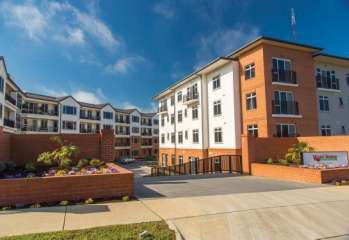 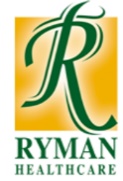 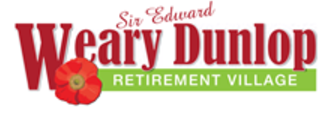 Weary Dunlop Retirement Village242 Jells Road, Wheelers HillPhone Tracey on 8545 1403Weary Dunlop Retirement Village242 Jells Road, Wheelers HillPhone Tracey on 8545 1403New Brandon Park Retirement Village selling now!6 Brandon Park Drive, Wheelers HillPhone Michelle on 9271 3636For more information on our proposed East Burwood, Coburg, Mt Eliza or Geelong  villages  please  phone Debbie on 1800 288 299New Brandon Park Retirement Village selling now!6 Brandon Park Drive, Wheelers HillPhone Michelle on 9271 3636For more information on our proposed East Burwood, Coburg, Mt Eliza or Geelong  villages  please  phone Debbie on 1800 288 299